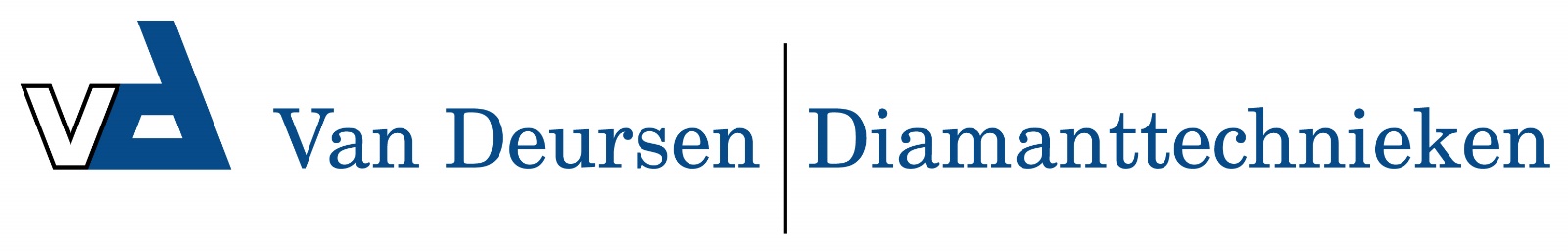 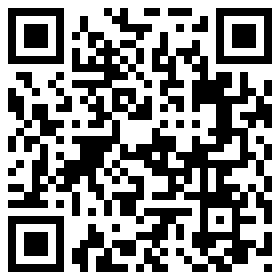 1950250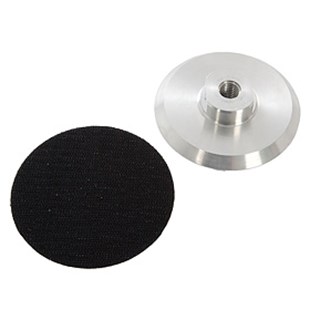 De aluminium opname M 14 dient als klittenbandopname voor droge en natte pads op machines.1950250Aluteller / D 100 mm / M 14Klett / starr